Hrací řádPro soutěže DPP(distanční plavání s ploutvemi)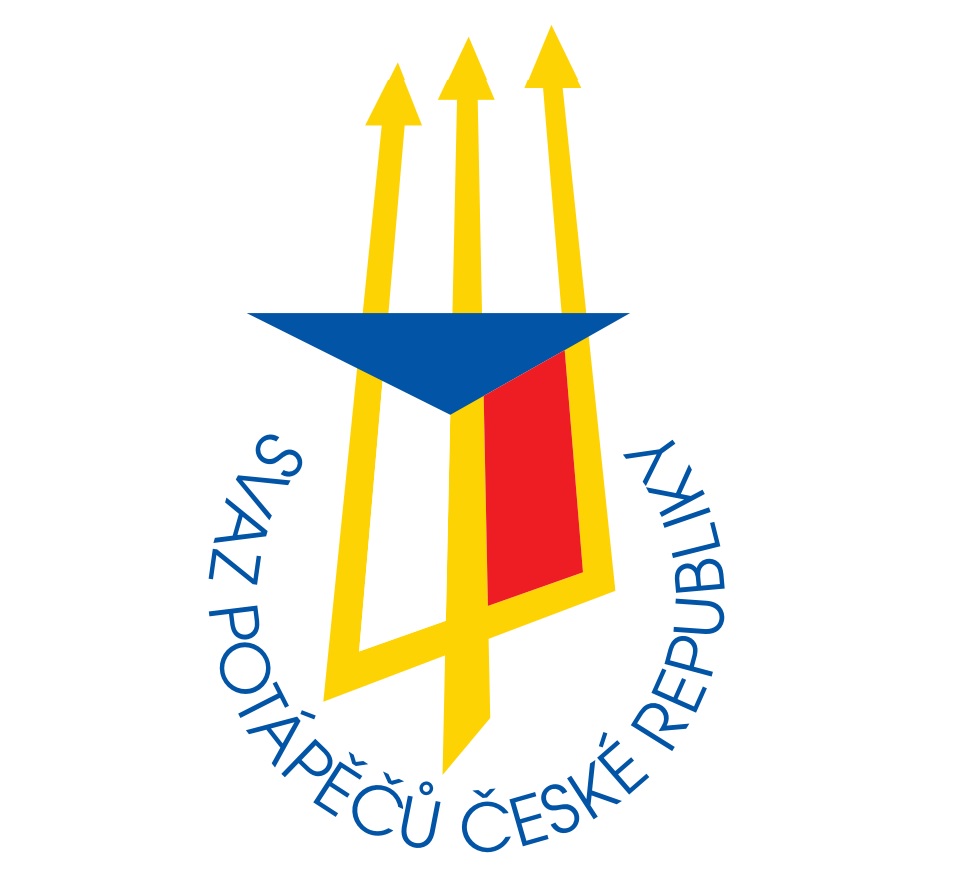 Svaz potápěčů České republiky Vydání 2016/01 (kontrolováno k 01.01.2019)Základní ustanoveníPro soutěže DPP platí v plném rozsahu platná Mezinárodní pravidla CMAS a národní pravidla České republiky plavání s ploutvemi, Soutěžní řád, tento hrací řád a propozice soutěžeŘídícím orgánem soutěží DPP je sportovní komise SPČR, nebo pověření zástupci.Platnost tohoto hracího řádu začíná dnem 1. 1. 2016. Případné změny a doplňky vstupují v platnost dnem, který stanoví SK SPČR a budou zveřejněny spolehlivým způsobem. Soutěže DPP jsou naplánovány do dvou částí:Český pohár DPP – tři kola označená jako „Seriál DPP“Mistrovství České republiky DPP (dále jen „M ČR DPP“) – jednodenní soutěžKategorie a délka tratíNíže uvedené kategorie platí pro celý seriál DPP i M ČR DPP.Omezení délky plavaných tratí se řídí body 10.2.1 a 10.3.1 Soutěžního řádu.Délka plavaných tratí se řídí platnými Pravidly plavání s ploutvemi (bod 2.1.3.2 a 2.1.4)Kategorie „Veteráni“ je otevřená kategorie i pro závodníky, kteří nesplňují podmínku registrace DPP u SPČR1 nebo věkové omezení pro tuto kategorii, kteří uhradí startovné. Tito však nebudou zařazeni do hodnocení seriálu DPP. Závodníci mladší 29 let startující v této otevřené kategorii se mohou závodu zúčastnit pouze mimo soutěž.1Neregistrovaní závodníci před startem vyjádří svým podpisem souhlas s podmínkami soutěže (start na vlastní nebezpečí).Organizační podmínky a hodnocení soutěží DPPČeský pohár DPP / Seriál DPPUspořádání soutěžeSeriál DPP se skládá ze tří (3) samostatných jednodenních kol. Všechny tři se plavou na otevřené vodě.Hodnocení jednotlivých kol seriálu DPPV každém kole budou vyhodnoceni tři nejlepší závodníci a závodnice z každé kategorie. V kategorii veteráni (V0: 29 – 34 let, V1: 35 – 44 let, V2: 45 – 54 let dále po 10 letech) se stanoví celkové pořadí pomocí koeficientů pro danou kategorii.Tři nejlepší závodníci z každé kategorie obdrží diplom.Celkové hodnocení jednotlivců seriálu DPPVýsledné pořadí závodníků celého seriálu DPP v jednotlivých kategoriích je dáno součtem dosažených bodů během celého seriálu, tzn. ze všech tří kol.Podmínkou pro zařazení závodníka do celkového hodnocení seriálu DPP je účast na alespoň dvou (2) kolech seriálu DPP.Závodníci, kteří úspěšně dokončí pouze jeden závod seriálu DPP, budou uvedeni v celkovém hodnocení na konci výsledkové listiny bez určení pořadí.Tři nejlepší závodníci z každé kategorie obdrží diplom a pohár. Vítězové každé kategorie pohár s označením „Vítěz Českého poháru DPP“.Pro bodování výkonů všech kategorií v seriálu DPP je přednostně použito následující základní bodovací tabulky dle umístění závodníků v jednotlivých kolech.Vedle základního bodování (které je určeno jako hlavní ukazatel pro vyhodnocení seriálu) budou všem závodníkům přiděleny pomocné body dle tabulky CMAS /50 – 1/ (viz bod 4.4. tohoto hracího řádu), které slouží k určení celkového pořadí závodníků se shodným počtem základních bodů.Koeficienty pro otevřenou kategorii veteráni:Výsledný čas závodníka v kategorii veteráni se vynásobí koeficientem pro danou věkovou kategorii. Podle tohoto přepočteného času se stanoví celkové pořadí v kategorii veteránů. Neregistrovaní závodníci se mohou umístit v jednotlivých kolech poháru, nelze je však zahrnout do celkového hodnocení poháru.Celkové hodnocení družstev seriálu DPPHodnocení družstev celého seriálu DPP se provádí pouze v kategoriích muži a ženy.Hodnocení družstev seriálu DPP se provádí po ukončení celého seriálu v daném roce.Celkový výsledek družstev se stanoví na základě celkového bodového hodnocení minimálně dvou a maximálně tří nejlepších závodníků jednoho klubu v kategoriích A, B, C, D a E. Kategorie veteráni se do celkového pořadí družstev nezapočítává. Jeho ukazatel pro hodnocení družstev je základní bodování jednotlivců.Za každý klub bude vyhodnoceno maximálně jedno družstvo mužů a jedno družstvo žen.Tři nejlepší družstva mužů a tři nejlepší družstva žen obdrží pohár. Vítězové s uvedením nápisu „Vítěz Českého poháru družstev DPP“.Mistrovství ČR DPPDélka tratí M ČR DPPOmezení plavaných tratí se řídí Soutěžním řádem (body 10.2.1 a 10.3.1).Délka plavaných tratí se řídí platnými Pravidly plavání s ploutvemi (body 2.1.3.2 a 2.1.4)Hodnocení M ČR DPPTři nejlepší závodníci a závodnice z každé kategorie obdrží diplom a medaili. Vítězové obdrží titul „Mistr ČR DPP“ na diplomu a medaili.Na diplomu bude v podtitulu napsáno „Mistrovství ČR DPP je součástí Českého poháru DPP“.Všeobecná ustanoveníDodržení stanovených kategorií ve všech závodech DPP musí být shodné, tak aby bylo možné součtem bodů vyhodnotit celkové pořadí stanovených kategorií za celý seriál.Délka plavané trati bude ponechána na pořadateli, ale musí se řídit „Soutěžním řádem“ a tímto „Hracím řádem“.Časový harmonogram soutěží DPP11:30 – start kat. E12:00 – start kat. D + kat. C + kat. V13:00 – start kat. A + kat. B15:00 – vyhlášení výsledkůDoporučený časový plán je možné přizpůsobit zejména počtu přihlášených závodníků.Bodovací tabulka CMASVýběr a hodnocení talentů sportovní disciplíny DPP vydává komise ZTM v dokumentu „Kritéria hodnocení sportovně talentované mládeže“Pořadatel je povinen zajistit:bezpečnost závodníků dle platných Pravidel plavání s ploutvemi a Soutěžního řádu – zejména počet záchranných plavidel a přítomnost lékaře, nebo nejlépe vozu záchranné službyprůběžné informace pro diváky a ostatní zájemce minimálně vždy při průjezdu plavců startovním a cílovým pásmem a z nejvzdálenější otočné bójedostatek teplého čaje pro závodníky po celou dobu soutěževýrazné a snadno čitelná startovní čísla pro závodníkyDoporučení pořadatelům a vedoucím výprav:Pokusit se o získání grantů z prostředků města či kraje určených k podpoře sportu a volnočasových aktivit mládeže.Spolupracovat s médii a sponzory.Propagovat závod v médiích v regionu na internetu (www, facebook apod.).Pro udržení přehledu o dění na trati zajistit dalekohled či monokulár pro hlavního rozhodčího případně vedoucí výprav.Vedoucí výprav doporučí svým závodníkům použití plaveckých čepiček v reflexních barvách.KategorieDélka tratěA - muži a ženy (18 let a starší)4 000 – 6 000 mB - junioři a juniorky (16 – 17 let)4 000 – 6 000 mC - ml. junioři a ml. juniorky (14 – 15 let)1 000 – 3 000 mD - st. žáci a st. žákyně (12 – 13 let)1 000 – 3 000 mE - ml. žáci a ml. žákyně (11 let a mladší)500 – 800 mVeteráni - muži a ženy (29 let a starší)*(V0, V1, V2 atd.)500 – 1 000 m* Povoleno je plavat pouze v bi-fins, plavecký způsob libovolný* Povoleno je plavat pouze v bi-fins, plavecký způsob libovolnýUmístěníBodyUmístěníBody1.104.32.65.23.46.1kategorievěkkoeficientV029 – 34 let1V135 – 44 let0,96V245 – 54 let0,85V355 – 64 let0,74V465 – 74 let0,63V575 let a starší0,52KategorieDélka tratěA - muži a ženy (18 let a starší)4 000 mB - junioři a juniorky (16 – 17 let)4 000 mC - ml. junioři a ml. juniorky (14 – 15 let)2 000 mD - st. žáci a st. žákyně (12 – 13 let)1 000 mE - ml. žáci a ml. žákyně (11 let a mladší)800 mVeteráni - muži a ženy (29 let a starší)1 000 mUmístěníBodyUmístěníBodyUmístěníBodyUmístěníBody1.507.3013.1619.62.468.2714.1420.53.429.2415.1221.44.3910.2216.1022.35.3611.2017.823.26.3312.1818.724.1